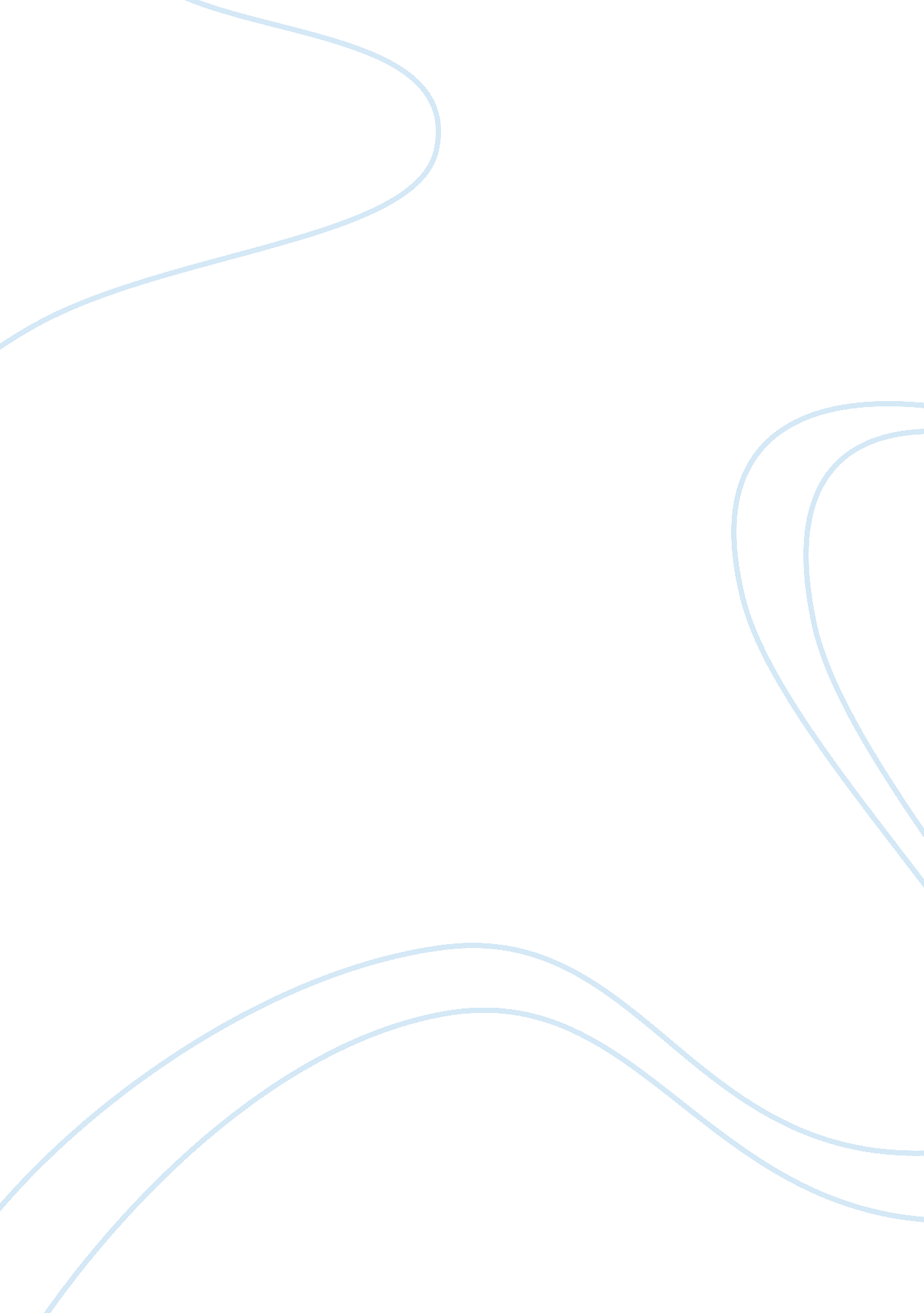 Linux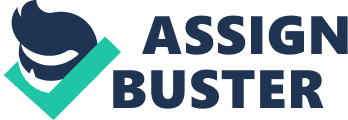 Linux began its existence as a server operating system and has grown to become useful as a desktop operating system and can also be used on other mobile devices like iPads, mobile phones and laptop computers. There are a few types of Linux: Debian, Fedora and RedHat. Installing certain programs on Linux can be a bit of a problem even for advanced users. However, Linux has a low number of viruses and other malware, and like Mac OS X, the operating system is usually free, and that makes it cheaper and easier to acquire. There is a large selection of Linux distributors to choose from which makes it easy to find the software needed. 